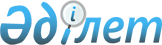 Об утверждении коэффициента зонирования, учитывающего месторасположение объекта налогообложения в населенном пункте в Кармакшинском районе
					
			Утративший силу
			
			
		
					Постановление Кармакшинского районного акимата Кызылординской области от 6 мая 2019 года № 943. Зарегистрировано Департаментом юстиции Кызылординской области 8 мая 2019 года № 6788. Утратило силу постановлением Кармакшинского районного акимата Кызылординской области от 16 июня 2020 года № 119
      Сноска. Утратило силу постановлением Кармакшинского районного акимата Кызылординской области от 16.06.2020 № 119 (вводится в действие со дня первого официального опубликования).
      В соответствии с пунктом 6 статьи 529 кодекса Республики Казахстан от 25 декабря 2017 года "О налогах и других обязательных платежах в бюджет" (Налоговый кодекс) акимат Кармакшинского района ПОСТАНОВЛЯЕТ:
      1. Утвердить коэффициент зонирования, учитывающего месторасположение объекта налогообложения в населенном пункте в Кармакшинском районе согласно приложению к настоящему постановлению.
      2. Контроль за исполнением настоящего постановления возложить на заместителя акима Кармакшинского района Кошалакова А.
      3. Настоящее постановление вводится в действие с 1 января 2020 года и подлежит официальному опубликованию.  Коэффициент зонирования, учитывающего месторасположение объекта налогообложения в населенном пункте в Кармакшинском районе
					© 2012. РГП на ПХВ «Институт законодательства и правовой информации Республики Казахстан» Министерства юстиции Республики Казахстан
				
      Аким Кармакшинского района 

С. Макашов

       "СОГЛАСОВАНО"
С государственным 
учреждением "Управление 
государственных доходов по 
Кармакшинскому району 
департамента государственных 
доходов по Кызылординской 
области комитета государственных 
доходов Министерства финансов
Республики Казахстан"
Приложение к постановлению акимата Кармакшинского района от 6 мая 2019 года №943
№
Наименование поселка, сельского округа
Месторасположение объекта налогообложения
Коэффициент зонирования
1
2
3
4
1
поселок Жосалы
1-зона
1,75
1
поселок Жосалы
2-зона
1,75
1
поселок Жосалы
3-зона
1,75
1
поселок Жосалы
4-зона
0,85
2
поселок Торетам
1-зона
1,75
2
поселок Торетам
2-зона
1,75
2
поселок Торетам
3-зона
1,75
2
поселок Торетам
4-зона
0,85
3
сельский округ Т.Комекбаева
село Т.Комекбаев
1,75
3
сельский округ Т.Комекбаева
населенный пункт Кекирели
0,10
3
сельский округ Т.Комекбаева
населенный пункт Шобанказган
0,10
4
сельский округ Куандария
село Куандария
1,75
5
сельский округ Алдашбай ахун
село Алдашбай ахун
1,75
6
сельский округ Дауылкол
село Турмаганбет
1,75
7
сельский округ Акжар
село Акжар
1,75
8
сельский округ Актобе
село Актобе
1,75
9
сельский округ ІІІ-Интернационал
село ІІІ-Интернационал
1,75
10
сельский округ Жанажол
село Дур Онгар
1,75
11
сельский округ Жосалы
село Торебай би
1,75
12
сельский округ Иркол
село Иркол
1,75
13
сельский округ Кармакшы
село Абыла
1,75
13
сельский округ Кармакшы
населенный пункт Кызылтам
1,00
13
сельский округ Кармакшы
населенный пункт Анакол
0,65
14
сельский округ Акай
село Акай
1,75